Figure S1. Sampling design of BGB within a 1,000 m2 plot subdivided in ten 100 m2 subplots containing three soil pits (Adapted from Dengler 2009).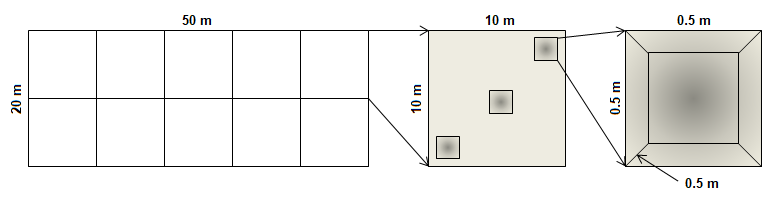 